SEA OF LOVE Phil Phillips1,2,3,4/INTRO: [G]/[B7]/[C]/[A]/[G][C]/[G]/[G] Come with me [B7] my love[C] To the sea the [A] sea of love[G] I want to tell you [A] how much I love [G] you [C]/[G]/[G] Do you remember [B7] when we met[C] That's the day I [A] knew you were my pet[G] I want to tell you [A] how much I love [G] you [C]/[G]/[D] Come with [C] me [D] To the [C] sea[B7] Of..... [D] love[G] Do you remember [B7] when we met[C] That's the day I [A] knew you were my pet[G] I want to tell you [A] how much I love [G] you [C]/[G]/[D] Come with [C] me [D] To the [C] sea[B7] Of..... [D] love[G] Do you remember [B7] when we met[C] That's the day I [A] knew you were my pet[G] I want to tell you [A] how much I love [G] you [C]/[G]OR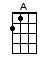 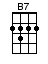 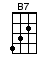 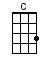 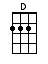 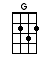 www.bytownukulele.ca